به نام ایزد  دانا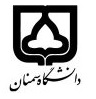 (کاربرگ طرح درس)                   تاریخ بهروز رسانی:          7/11/1402     دانشکده     علو م زیستی                                               نیمسال اول سال تحصیلی 1401-1402بودجهبندی درسمقطع: کارشناسیکارشناسی ارشد□  دکتری□مقطع: کارشناسیکارشناسی ارشد□  دکتری□مقطع: کارشناسیکارشناسی ارشد□  دکتری□تعداد واحد: نظری 2 عملیتعداد واحد: نظری 2 عملیفارسی: سیتوژنتیک فارسی: سیتوژنتیک نام درسپیشنیازها و همنیازها: درس ژنتیک پایهپیشنیازها و همنیازها: درس ژنتیک پایهپیشنیازها و همنیازها: درس ژنتیک پایهپیشنیازها و همنیازها: درس ژنتیک پایهپیشنیازها و همنیازها: درس ژنتیک پایهلاتین: Cytogeneticsلاتین: Cytogeneticsنام درسشماره تلفن اتاق:    33464884 داخلی 26شماره تلفن اتاق:    33464884 داخلی 26شماره تلفن اتاق:    33464884 داخلی 26شماره تلفن اتاق:    33464884 داخلی 26مدرس: دکتر مریم حسنلومدرس: دکتر مریم حسنلومدرس: دکتر مریم حسنلومدرس: دکتر مریم حسنلومنزلگاه اینترنتی:منزلگاه اینترنتی:منزلگاه اینترنتی:منزلگاه اینترنتی:پست الکترونیکی: m.hassanlou@semnan.ac.irپست الکترونیکی: m.hassanlou@semnan.ac.irپست الکترونیکی: m.hassanlou@semnan.ac.irپست الکترونیکی: m.hassanlou@semnan.ac.irبرنامه تدریس در هفته و شماره کلاس: یک جلسه در هفتهبرنامه تدریس در هفته و شماره کلاس: یک جلسه در هفتهبرنامه تدریس در هفته و شماره کلاس: یک جلسه در هفتهبرنامه تدریس در هفته و شماره کلاس: یک جلسه در هفتهبرنامه تدریس در هفته و شماره کلاس: یک جلسه در هفتهبرنامه تدریس در هفته و شماره کلاس: یک جلسه در هفتهبرنامه تدریس در هفته و شماره کلاس: یک جلسه در هفتهبرنامه تدریس در هفته و شماره کلاس: یک جلسه در هفتهاهداف درس: شناخت فرایندهای دخیل در تکامل و نحوه سازماندهی ژنوم موجودات و مطالعه ساختار ژنوم اهداف درس: شناخت فرایندهای دخیل در تکامل و نحوه سازماندهی ژنوم موجودات و مطالعه ساختار ژنوم اهداف درس: شناخت فرایندهای دخیل در تکامل و نحوه سازماندهی ژنوم موجودات و مطالعه ساختار ژنوم اهداف درس: شناخت فرایندهای دخیل در تکامل و نحوه سازماندهی ژنوم موجودات و مطالعه ساختار ژنوم اهداف درس: شناخت فرایندهای دخیل در تکامل و نحوه سازماندهی ژنوم موجودات و مطالعه ساختار ژنوم اهداف درس: شناخت فرایندهای دخیل در تکامل و نحوه سازماندهی ژنوم موجودات و مطالعه ساختار ژنوم اهداف درس: شناخت فرایندهای دخیل در تکامل و نحوه سازماندهی ژنوم موجودات و مطالعه ساختار ژنوم اهداف درس: شناخت فرایندهای دخیل در تکامل و نحوه سازماندهی ژنوم موجودات و مطالعه ساختار ژنوم امکانات آموزشی مورد نیاز: پروژکتور، تخته وایت برد امکانات آموزشی مورد نیاز: پروژکتور، تخته وایت برد امکانات آموزشی مورد نیاز: پروژکتور، تخته وایت برد امکانات آموزشی مورد نیاز: پروژکتور، تخته وایت برد امکانات آموزشی مورد نیاز: پروژکتور، تخته وایت برد امکانات آموزشی مورد نیاز: پروژکتور، تخته وایت برد امکانات آموزشی مورد نیاز: پروژکتور، تخته وایت برد امکانات آموزشی مورد نیاز: پروژکتور، تخته وایت برد امتحان پایانترمامتحان میانترمارزشیابی مستمر(کوئیز)ارزشیابی مستمر(کوئیز)فعالیتهای کلاسی و آموزشیفعالیتهای کلاسی و آموزشینحوه ارزشیابینحوه ارزشیابی50405555درصد نمرهدرصد نمرهBrooker, R. J. (2018), Genetics: Analysis and principlesKlug, W. S. (2019), Concepts of Genetics Brooker, R. J. (2018), Genetics: Analysis and principlesKlug, W. S. (2019), Concepts of Genetics Brooker, R. J. (2018), Genetics: Analysis and principlesKlug, W. S. (2019), Concepts of Genetics Brooker, R. J. (2018), Genetics: Analysis and principlesKlug, W. S. (2019), Concepts of Genetics Brooker, R. J. (2018), Genetics: Analysis and principlesKlug, W. S. (2019), Concepts of Genetics Brooker, R. J. (2018), Genetics: Analysis and principlesKlug, W. S. (2019), Concepts of Genetics منابع و مآخذ درسمنابع و مآخذ درستوضیحاتمبحثشماره هفته آموزشیساختار هتروکروماتین و یوکروماتین، قلمرو کروموزومی، رفتار کروموزومها حین تقسیم سلول1ساختار کروموزوم سانترومر تلومر، بازوی کروموزومی و ساتلایتها2انواع کروموزوم: متا، اکرو، ساب متا، تلو سانتریک، کرومومزومهای پلی تن و لامپ براش3انواع نواربندی کروموزومی و روشهای رنگ آمیزی و تهیه کاریوتایپ4جهش های عددی کروموزومی، آنوپلوئیدی و علل آن5پلی پلوئیدی و اتو و آلو پلی پلوئیدی6جهش های ساختاری کروموزومی شامل حذف درج واژگونی و مضاعف شدگی7جابجایی و کروموزومهای دی سانتریک حلقوی و ایزوکروموزوم8پلی مورفیسم کروموزومی و ابزار تشخیص آن9کایمریسم و موزائیسم10دایزومی تک والدی و سندرم پرادر ویلی و آنجلمن11تکنیکهای سیتولوژیکی شامل FISH، ISH، CGH12توالی یابی نسل جدید و استفاده از آن در مطالعات سیتوژنتیکی13سیتوژنتیک و سرطان: کروموزومهای فیلادلفیا، لنفوم بورکیت 14اختلالات عددی در سرطان15سیتوژنتیک مولکولی و جهت گیری آینده16